BSW ApplicationMU DELTA CHAPTER 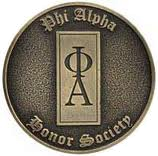 OF THE PHI ALPHA NATIONAL SOCIAL WORK HONOR SOCIETYSOCIAL WORK DEPARTMENT UNIVERSITY OF SOUTHERN INDIANA EVANSVILLE, INDIANA 47712As stated in the preamble, the purpose is “to provide a closer bond among students of social work and promote humanitarian goals and ideals.”CRITERIA 1. Must be a junior or senior already admitted into the BSW program and completed a minimum of 9 hours in Social Work at USI. 2. Must have earned a minimum overall GPA of 3.50 (excluding transfer hours) 3. Must have a 3.75 GPA in completed 300 and 400 level social work courses. 4. Fee of $60.00 (must be check or money order made out to Phi Alpha and is nonrefundable.)*Attendance at the induction ceremony is required for membership.Application and fee are due February 20, 2023 by 4:00 pm.APPLICATION FORM(Please type)	NAME: _____________________________________________________________	PREFERRED MAILING ADDRESS: ________________________________________ 	PHONE #: CELL: ____________________ HOME: ____________________ 	EMAIL ADDRESS: ______________________________________ 	CUMULATIVE USI GPA: ______________________ 	CUMULATIVE SOCIAL WORK GPA (in 300 or 400 courses): __________________ TYPE YOUR NAME AS YOU WANT IT TO APPEAR ON YOUR CERTIFICATE	First Name _____________________ MI _____ Last Name _______________________